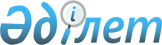 Об утверждении Правил содержания и выгула собак и кошек, отлова и уничтожения бродячих собак и кошек в Алматинской области"
					
			Утративший силу
			
			
		
					Решение маслихата Алматинской области от 31 июля 2019 года № 51-257. Зарегистрировано Департаментом юстиции Алматинской области 14 августа 2019 года № 5220. Утратило силу решением маслихата Алматинской области от 15 ноября 2022 года № 29-133
      Сноска. Утратило силу решением маслихата Алматинской области от 15.11.2022 № 29-133 (вводится в действие по истечении десяти календарных дней после дня его первого официального опубликования).
      В соответствии с пунктом 2-2 статьи 6 Закона Республики Казахстан от 23 января 2001 года "О местном государственном управлении и самоуправлении в Республике Казахстан", на основании предложения местных исполнительных органов районов и городов областного значения, Алматинский областной маслихат РЕШИЛ:
      1. Утвердить прилагаемые Правила содержания и выгула собак и кошек, отлова и уничтожения бродячих собак и кошек в Алматинской области. 
      2. Признать утратившим силу решение маслихата Алматинской области от 27 марта 2015 года № 43-249 "Об утверждении Правил содержания и выгула собак и кошек, отлова и уничтожения бродячих собак и кошек в Алматинской области" (зарегистрирован в Реестре государственной регистрации нормативных правовых актов № 3154, опубликован 10 июня 2015 года в информационно-правовой системе "Әділет"). 
      3. Контроль за исполнением настоящего решения возложить на заместителя акима области С. Бескемпирова (по согласованию).
      4. Настоящее решение вступает в силу со дня государственной регистрации в органах юстиции и вводится в действие по истечении десяти календарных дней после дня его первого официального опубликования. Правила содержания и выгула собак и кошек, отлова и уничтожения бродячих собак и кошек в Алматинской области" Глава 1. Общие положения
      1. Настоящие правила содержания и выгула собак и кошек, отлова и уничтожения бродячих собак и кошек в Алматинской области (далее - Правила) разработаны в соответствии с Кодексом Республики Казахстан от 5 июля 2014 года "Об административных правонарушениях", Законом Республики Казахстан от 23 января 2001 года "О местном государственном управлении и самоуправлении в Республике Казахстан", Законом Республики Казахстан от 10 июля 2002 года "О ветеринарии".
      2. Настоящие Правила определяют порядок содержания и выгула собак и кошек, отлова и уничтожения бродячих собак и кошек в Алматинской области.
      3. Данные Правила распространяются на всех владельцев собак и кошек, юридических и физических лиц независимо от форм собственности.
      4. В настоящих Правилах используются следующие основные понятия:
      1) владелец собак и кошек - физическое или юридическое лицо, которое имеет в собственности или ином владении собак и кошек;
      2) собака-поводырь – это обученная в ходе специальной подготовки собака, способная обеспечить корректное и безопасное передвижение человека имеющего инвалидность по зрению по определенным маршрутам;
      3) содержание собак и кошек - действия, совершаемые владельцами собак и кошек для полноценного поддержания жизнедеятельности собак и кошек, их физического здоровья, с учетом соблюдения ветеринарно-санитарных норм;
      4) бродячие животные – это собаки и кошки, находящиеся в общественных местах без сопровождающих их лиц. Бродячие животные не имеют опознавательных знаков принадлежности кому-либо, в числе которых ошейник, поводок, микрочипы, клеймо, бирки и жетоны с контактными номерами телефонов владельцев;
      5) общественные места - места, где находится значительное скопление людей или такое скопление людей возможно, в том числе скверы, парки и иные места отдыха граждан, пляжи, стадионы; 
      6) выгул собак и кошек - пребывание собак и кошек вне помещения, а также на специально отведенных территориях.
      7) эвтаназия животных - гуманный метод умерщвления животных, исключающие их предсмертные страдания;
      8) биостерилизация - лишение животных хирургическим путем способности к воспроизведению потомства (репродуктивной способности);
      9) пневматическое оружие - оружие средство поражения цели которого получает направленное движение за счет энергии сжатого, сжиженного или отвержденного газа. Глава 2 Содержание собак и кошек.
      5. Не допускается содержать собак и кошек в местах общего пользования многоквартирных жилых домов (в подъездах, на лестницах, на лестничных площадках, в лифтах, в подвалах, на чердаках, на крышах домов), а также на придомовой территории таких домов.
      6. На территориях индивидуальных жилых домов, частных построек, собак следует содержать на изолированной территории и (или) на привязи, в условиях исключающих побег собак, нападение на людей и животных. Если территория охраняется собакой, о наличии собаки на территории сообщается предупредительной табличкой при входе на территорию размером не менее 20 х 30 сантиметров с изображением собаки и надписью "Ит күзетеді! Охраняется собакой!".
      7. При содержании собак и кошек владельцы должны соблюдать следующие требования:
      1) зарегистрировать собак и кошек в частных ветеринарных клиниках или государственных ветеринарных организациях созданных местными исполнительными органами районов, городов (далее – ветеринарные организации);
      2) не допускать самовольного выхода собак и кошек из мест их содержания;
      3) обеспечить поведение собак и кошек не допускающее причинение беспокойства и возникновение опасности для окружающих;
      4) не допускать шума со стороны собак и кошек в жилых домостроениях;
      5) не допускать загрязнения мест общего пользования многоквартирных жилых домов (подъездов, лестниц, лестничных площадок, лифтов, подвалов, чердаков, крыш домов), детских площадок, дорог, тротуаров, клумб, мест отдыха экскрементами и другими продуктами жизнедеятельности собак и кошек, а в случае загрязнения немедленно очистить место загрязнения;
      6) содержать собак и кошек в соответствии с зоотехническими, зоогигиеническими и ветеринарно-санитарными требованиями, обеспечить соблюдение требований общественной безопасности;
      7) содержать собак и кошек в соответствии с их биологическими потребностями, гуманно обращаться с ними, не оставлять без присмотра, предоставлять им необходимое количество пищи, питьевой воды, не допускать жестокого обращения;
      8) по требованию специалистов государственных ветеринарных организаций, беспрепятственно предоставлять собак и кошек для осмотра, диагностических исследований и лечебно-профилактических обработок;
      9) ежегодно, начиная с двух месячного возраста, доставлять собак и кошек в государственные или частные ветеринарные организации для осмотра и профилактических прививок против бешенства и других инфекционных, паразитарных заболеваний;
      10) регулярно, не реже одного раза в квартал, проводить профилактическую обработку собак и кошек от кожных паразитов и гельминтов;
      11) во всех случаях заболевания либо при подозрении на заболевание собак и кошек немедленно обращаться в государственные ветеринарные организации, неукоснительно соблюдать рекомендации специалистов по результатам обследования;
      12) немедленно сообщать в государственные ветеринарные организации о случаях гибели собак, кошек по неизвестным причинам или наличии признаков заболевания бешенством и изолировать их до прибытия специалистов ветеринарных служб; 
      13) немедленно сообщать в государственные ветеринарные организации и соответствующие учреждения здравоохранения о случаях укуса, ослюнения, оцарапывания собаками и кошками людей;
      14) немедленно представлять лицу получившему травму от собаки или кошки полные сведения о себе (фамилия, имя, отчество, адрес постоянного места проживания);
      15) при невозможности дальнейшего содержания собак и кошек передать их другому владельцу, зоозащитной организации или сообщить в государственные ветеринарные организации;
      16) в целях организации вывоза трупов собак и кошек немедленно сообщать в государственные ветеринарные организации и обеспечить снятие их с учета. Глава 3. Выгул собак и кошек
      8. При выгуле собак и кошек владельцы должны соблюдать следующие требования:
      1) выводить собак из мест содержания и выгуливать их разрешается в наморднике и на коротком (до 1,5 метров) поводке не создавая беспокойства и помех окружающим. Щенков собак в возрасте до трех месяцев и собак декоративных пород, анатомические особенности которых не позволяют надеть намордник, можно выгуливаться без намордников, при условии обеспечения безопасности окружающих людей и животных;
      2) выгул собак без поводка и намордника допускается лишь на огороженных территориях, дрессировочных площадках и предусмотренных местными исполнительными органами, кооперативами собственников квартир местах свободного выгула;
      3) владельцы собак должны постоянно иметь на шее собаки ошейник с закрепленным на нем номерным жетоном с указанием клички собаки, ее породы, адресом и телефонами владельца. На номерном жетоне по желанию владельца может быть указана и иная информация, касающаяся собаки;
      4) при переходе через улицы и вблизи магистралей владельцы собак должны брать их на короткий поводок во избежание дорожно-транспортных происшествий и гибели собак и кошек; 
      5) в случае нанесения выгуливаемыми собаками или кошками укусов человеку или оцарапывания должны принять меры по вызову соответствующей врачебной помощи; 
      6) при выгуле собак и кошек около жилых домов должны обеспечить тишину в период с 23.00. до 07.00 часов;
      7) в случае загрязнения общественных мест собаками и (или) кошками, должны незамедлительно убрать экскременты и иные продукты их жизнедеятельности.
      9. Собак можно оставлять на привязи в намордниках и на коротких поводках, исключающих произвольное развязывание, около зданий на время, в течение которого владельцы животных находятся в зданиях, если при этом нет угрозы для других лиц, нарушения общественного порядка, движению и здоровью собаки. При этом собаки не должны препятствовать проходу людей и проезду автотранспорта.
      10. Не допускается:
      1) выгуливать собак и кошек не прошедших вакцинацию от бешенства и исследования на паразитарные заболевания (эхинококкоз и токсоплазмоз);
      2) выгуливать собак и кошек на детских дворовых площадках, спортивных площадках, территориях детских дошкольных и учебных заведений, лечебных учреждений, парках и в других местах массового отдыха граждан, в местах, где установлены запрещающие знаки, за исключением мест, разрешенных или специально отведенных для этих целей;
      3) посещать с собаками и кошками (кроме собак-поводырей, сопровождающих людей, имеющих инвалидность по зрению) магазины, организации общественного питания, медицинские, культурные, спортивные и общеобразовательные учреждения (кроме посещения специально организованных мероприятий, либо посещения специализированных, учреждений (организаций) для посещения с собаками, кошками);
      4) выгуливать собак, кроме щенков собак в возрасте до трех месяцев и декоративных пород собак, лицам младше 12 лет без сопровождения совершеннолетних лиц;
      5) выгуливать собак лицам, находящимся в состоянии алкогольного, наркотического опьянения; 
      6) выгуливать собак и кошек на пляжах, купать и мыть их в общественных местах купания, в прудах, фонтанах, водоемах и водозаборах;
      7) находиться с собаками и кошками в местах скопления народа и на общественных мероприятиях, за исключением служебных собак, выполняющих работу по спасению людей, а также по борьбе с преступностью и охране общественного порядка и собак-поводырей для людей имеющих инвалидность по зрению. Глава 4. Отлов и уничтожение бродячих собак и кошек
      11. Отлов и уничтожение бродячих собак и кошек осуществляют государственные ветеринарные организации, созданные в соответствии с пунктом 4 статьи 11 Закона Республики Казахстан "О ветеринарии" от 10 июля 2002 года (далее - Организации).
      12. К работе по отлову бродячих собак и кошек, допускаются лица, прошедшие медицинское обследование, получившие профилактические прививки (вакцинации) против бешенства, не состоящие на учете в психоневрологическом и наркологическом диспансерах. Бригада отлова оснащается средствами индивидуальной защиты и специальной одеждой Организации.
      13. Отлову подлежат бродячие собаки и кошки, находящиеся в общественных местах (улицах, дворовых территориях, парках, скверах) без сопровождающих лиц, кроме собаки и кошки, оставленных владельцами на привязи у зданий.
      14. Отлов проводится согласно графику отлова бродячих собак и кошек, утверждаемым руководителем Организации по согласованию с местными исполнительными органами районов, городов областного значения, а также по заявлениям физических и юридических лиц. Заявления подлежат обязательной регистрации в журнале, в котором указываются:
      1) причина отлова;
      2) сведения о заявителе (фамилия, имя, отчество (при наличии) гражданина, наименование юридического лица, фамилия, имя, отчество его представителя, адрес, контактные телефоны);
      3) вид животного;
      4) место обитания животного (адрес и подробное описание места обитания);
      5) описание животного;
      6) сведения о причине отлова (укус, немотивированная агрессия).
      15. Отловленные бродячие собаки и кошки содержатся в изоляторе или в помещениях временного содержания предусмотренные местными исполнительными органами со сроком в соответствии с законодательством Республики Казахстан.
      16. Не востребованные собаки и кошки подлежат эвтаназии в соответствии с законодательством Республики Казахстан.
      17. Уничтожение трупов собак и кошек осуществляется на скотомогильниках (биотермических ямах) или специальных установках для утилизации (сжигания) биологических отходов (инсинератор, крематор, трупосжигательная печь и другие, предусмотренные для этих целей установки).
      18. Не допускается выбрасывание трупов (останков) собак и кошек и их несанкционированное захоронение вне скотомогильников. В случае падежа трупы (останки) собак и кошек передаются в Организации для утилизации. Вывоз трупов павших собак и кошек проводится бесплатно.
      19. Отлов бродячих собак и кошек организуется и проводится, с соблюдением прав и законных интересов лиц, проживающих на соответствующей территории, с соблюдением принципов гуманности, в соответствии с действующим законодательством Республики Казахстан.
      20. Транспортировка отловленных бродячих собак и кошек производится методами, исключающими нанесение увечий или иного вреда их здоровью.
      21. Не допускается транспортировка отловленных бродячих собак и кошек одновременно с подобранными трупами животных.
      22. В случае возврата собак и кошек собственнику лицо, задержавшее собак и кошек, и лицо, у которого они находились на содержании и в пользовании, имеют право получить от этого собственника возмещение своих расходов, связанных с содержанием собак и кошек, с зачетом выгод, извлеченных от пользования ими, в соответствии с законодательством Республики Казахстан.
      23. При обращении в Организации о возврате и (или) передаче отловленных животных, владельцы или обратившееся лицо предъявляет:
      1) удостоверение личности;
      2) ветеринарный паспорт на собаку и (или) кошку (при его наличии) и (или) фотографию с владельцем;
      24. В случае, когда собаки и кошки передается зоозащитным организациям, общественным объединениям, организациям физических и юридических лиц предоставляются оригинала доверенности на подписание договора. Глава 5. Заключительные положения
      25. За нарушение настоящих Правил владельцы собак и кошек несут ответственность в соответствии со статьей 406 Кодекса Республики Казахстан от 5 июля 2014 года "Об административных правонарушениях".
					© 2012. РГП на ПХВ «Институт законодательства и правовой информации Республики Казахстан» Министерства юстиции Республики Казахстан
				
      Председатель сессии Алматинского областного 

Т. Ботабеков

      Секретарь Алматинского областного маслихата 

С. Дюсембинов
Приложение к решению Алматинского областного маслихата от "___" ________ 2019 года № ____